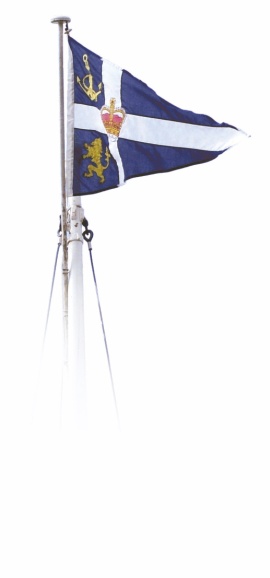 GARELOCH RACES 2020ORGANISING AUTHORITY – ROYAL NORTHERN & CLYDE YACHT CLUBCovid -19 AmendmentsThe COVID-19 preventative measures are vital to protecting health and wellbeing and to minimising pressure on frontline services. We have a collective and individual role to play by following the Scottish Government guidelines. https://www.gov.scot/coronavirus-covid-19/Be Considerate of others: be mindful of the potential impact that you could have on other water users and local communities. Do not place unnecessary extra strain on the RNLI and emergency servicesBe Conservative of risk: help to minimise risk by taking an extra conservative approach to your boating.Additionally:Competitions should only be undertaken locally and informally at your own club where household, physical distancing and hygiene measures are in place.Please carry a device to keep in touch such as RYA SafeTRX on a mobile or carry a VHF and notifying someone ashore of your intended activity, anticipated time afloat and call them when you are back ashore safely.NOTICE OF RACECompetitors should note that the Royal Northern & Clyde Yacht Club implementthe RYA Racing Charter and that they will be required to sail in compliancewith the Charter, which can be found at the front of the RYA Rule Book.1.	RULES	1.1.	Racing will be governed by the rules as defined in the Racing Rules of Sailing 2017-2020. 	1.2	The Exoneration Penalty [and the Advisory Hearing and RYA Arbitration] of the RYA Rules Disputes Procedures will be available.2.	ADVERTISING	Advertising may be displayed in accordance with World Sailing regulation 20, Advertising Code.3.	ELIGIBILITY AND ENTRYEntry is open to Sonar, Piper and Gareloch Class yachts, which have completed an Entry Form and paid the appropriate Entry Fees.  2	Eligible boats may enter by completing the enclosed Entry Form and sending it, together with the required fees, to Royal Northern & Clyde Yacht Club.  The Entry Form will also be online at www.rncyc.com Any competitors under the age of 18 at the time of racing shall be required to produce a signed parental/guardian’s Consent Form with the Entry Form.  It is the responsibility of competitors to advise the Organizing Authority if such a form is required.   RYA Rules Disputes ProceduresExoneration Penalty and the Advisory Hearing and RYA Arbitration procedures of the RYA Rules Disputes Procedures will be available.DISCLAIMER OF LIABILITYThe safety of a boat and her entire management, including civil responsibility to third parties, shall be the sole responsibility of the owner/competitor racing the boat.  The establishment of a Notice of Race and Sailing Instruction in no way limits or reduces the complete responsibility of the owner/competitor for his boat or his equipment and the management thereof.
That the Royal Northern and Clyde Yacht Club and its representatives disclaim any and every responsibility for any loss, damage, injury or inconvenience to persons, boats or associated things howsoever arising directly or indirectly ashore or afloat, from their policies, rules or ruling during race and related activities.
Risk Statement
RRS 4 states “the responsibility for a boats decision to participate in a race or continue racing is theirs alone”
Sailing is by its nature an unpredictable sport and therefore inherently involves an element of risk.  By taking part in the event, skippers and competitors agree and acknowledge that:They are aware of the inherent element of risk involved in sport and accept responsibility for the exposure of themselves, their crew and their boat to such inherent risks whilst taking part in series;They are responsible of the safety of themselves, their crew, their boat and other property whether afloat or ashore;They accept responsibility for any injury, damage or loss to the extent caused by their own actions or omissions;The boat is in good order, equipped to sail in the series, and they are fit to participate;The provision of a race management team, patrol boats and other officials and volunteers by the event organiser does not relieve them of their own responsibilities;The boat will have a valid third-party insurance and not less than £2 million sterling whilst racingSkippers must make their crew aware of the contents ofthe Risk Statement and of their responsibilities before racing5. 	FEES	Fees are as per the attached Entry Form which can also be downloaded from the Club’s website, www.rncyc.com.  A boat shall be scored DNC unless the entry fee for the race or series has been paid prior to the start of the race in question.6.	 SCHEDULESummer points 28th July 2020-25 August 2020 (5 weeks). Ancient Mariner 1st August-22 August 2020 (4weeks) an Armstrong trophy on Sunday afternoons from 26th July-27th September (9weeks), www.rncyc.com.7.	SAILING INSTRUCTIONS AND COURSES Please note that in response to the Coronavirus situation and the likelihood that many of us will be sailing with fewer and possibly less experienced crew members, the farthest away racing marks E and F have not been laid. These courses have been redacted on the 2020 Sis and Course chart.A laminated copy of the Gareloch Courses and course Chart for each boat entered will be available at the clubhouse. The SIs will also be available from the Club office and the Club website, www.rncyc.com8.	SCORING  In alteration of Rule A4.2, boats scored DNF, OCS or RET, shall score points equal to the number of finishers in the race plus one point. Boats scored DNS or DNC shall score points equal to the number of starters plus two points. Boats scored DSQ shall score points equal to the number of starters plus three points.  A lone boat appearing at the Start will not be given a race in her Class.Completion of at least two of the relevant schedule of races will constitute a Series.Discards will be allowed on the scale 3 for 10 races completed, 2 for 7 races completed and 1 for 5 races completed.9.	DISCLAIMER OF LIABILITY	Competitors participate in the races entirely at their own risk.  See Rule 4, Decision to 	Race. The organizing authority will not accept any liability for material damage or personal 	injury or death sustained in conjunction with or prior to, during, or after the races.10.	INSURANCE	Each participating boat shall be insured with valid third-party liability insurance with a 	minimum cover of £3,000,000.